      3Г клас                                                      Домашна работа - 23 учебна седмица                                                       Български езиМоля, прочетете текста ,,На поляната” на Феликс Залтен, стр. 86-87 от Читанката. Запишете в малките тетрадки, как е описана пеперудката според това, което сте прочели текста. Например: разкошни бели крилца, като истинско цвете.                                   Човекът и обществотоМоля, препишете в тетрадките си.Краят на Първото българско царствоНай-дълго управлявалият владетел на България е вторият син на цар Симеон Велики - цар Петър Първи. Той е начело на средновековна България цели 43 години. Петър не води войни като баща си и българите живеят добре при него. В края на управлението му България е нападана от много страни и започва да губи много от земята си.След него на трона застава цар Самуил. Той премества столицата първо в Средец, а после в Охрид. Смело се бие срещу византийците, но император Василий побеждава и заповядва да ослепят всички войници, като оставя по един на сто с по едно око да ги води обратно. Когато цар Самуил ги видял, не могъл да издържи на гледката и починал.През 1018 година България попаднала под византийско управление.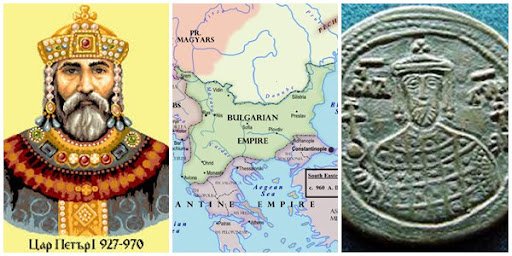 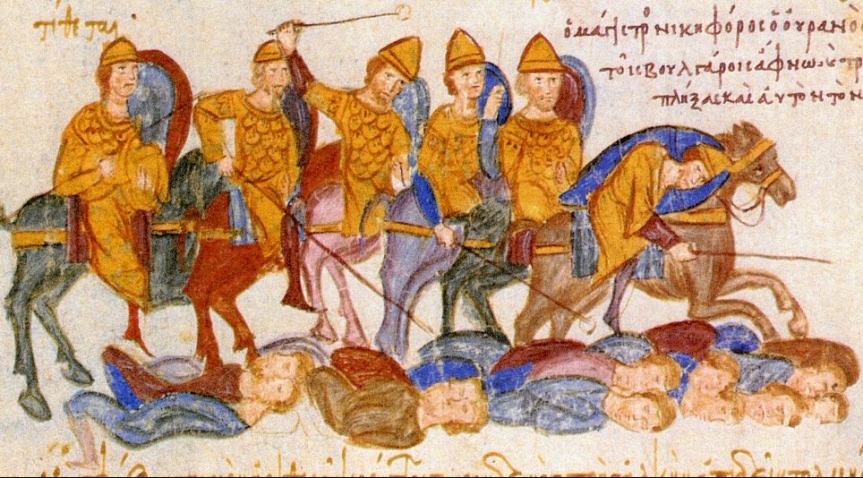 